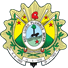 PODER JUDICIÁRIO DO ESTADO DO ACREGerência de ContrataçãoTERMO ADITIVOSEGUNDO TERMO ADITIVO AO CONTRATO	Nº	07/2022, CELEBRADO		ENTRE O TRIBUNAL DE JUSTIÇA DO ESTADO DO ACRE E A EMPRESA GREEN4T SOLUÇÕES TI LTDA, REF.	MANUTENÇÃO PREVENTIVA E CORRETIVA NO SISTEMA DE CLIMATIZAÇÃO DO AMBIENTE SEGURO.Processo	nº:	0005116-85.2020.8.01.0000O TRIBUNAL DE JUSTIÇA DO ESTADO DO ACRE, com sede nesta cidade, na Rua Tribunal de Justiça, s/n – Via Verde,   inscrito   no   CNPJ   sob   o   nº   04.034.872/0001-21,   doravante denominado CONTRATANTE, neste ato representado por sua Presidente Desembargadora Waldirene Cordeiro e a empresa GREEN4T SOLUÇÕES TI SA, pessoa jurídica de direito privado, devidamente constituída e sediada em Barueri, Estado de São Paulo, na Avenida Gupe, nº 10.767, Galpão 3, Jardim Belval, CEP 06422120, regularmente inscrita no CNPJ sob o nº 03.698.620/0005-68, doravante designada “green4T Soluções” ou “CONTRATADA, neste ato representada na forma de seu Contrato Social, pelo Sr. Antônio Donizete Lopes Bob portador da Carteira de Identidade nº 17775976, expedida pela SSP/SP, e CPF nº 085.329.288-46 e pelo Sr. Márcio José Martin, portador da Carteira de Identidade nº 26.847.319, expedida pela SSP/SP, e CPF nº 180.275.368-04 em acordo de vontades, resolvem celebrar o presente TERMO ADITIVO, nos termos do inciso II, do art. 57 da Lei 8.666, de 21/06/1993, nas cláusulas e condições a seguir elencadas:CLÁUSULA PRIMEIRA – FINALIDADE DO ADITAMENTO – O presente termo aditivo tem por objeto a renovação do contrato nº 07/2022, pelo período de 12 (doze) meses, com fundamento no art. 57, inciso II da Lei nº 8.666/93.CLAUSULA SEGUNDA - DO PREÇO E DA FORMA DE PAGAMENTO - O valor global docontrato é de R$ 97.140,00 (noventa e sete mil, cento e quarenta reais) conforme demonstrado na tabela abaixo:CLÁUSULA TERCEIRA - DA VIGÊNCIAFica prorrogada a vigência do contrato a contar de 12 de fevereiro de 2023 até 12 de fevereiro de 2024.CLÁUSULA QUARTA - DA DOTAÇÃO ORÇAMENTÁRIAAs despesas decorrentes do presente Termo Aditivo, correrão a conta da seguinte dotação:Programa de Trabalho 203.633.02.061.2282.2908.0000 - Fundo Estadual de Segurança dos Magistrados- FUNSEG,Fonte de Recurso 700 (RPI), Elemento de Despesa: 3.3.90.30.00 – Material de Consumo e 3.3.90.40.00 – Serviços de Tecnologia da Informação e Comunicação-PJ.CLÁUSULA QUINTA- DA RATIFICAÇÃORatificam-se as demais cláusulas e condições do aludido Contrato, do qual passa a fazer parte este Instrumento.Para firmeza e validade do pactuado, depois de lido e achado em ordem, o presente Termo vai assinado eletronicamente pelos contraentes.Data e assinatura eletrônicas. Publique-se.Rio Branco-AC, 13 de janeiro de 2023.Documento assinado eletronicamente por Márcio José Martin, Usuário Externo, em 16/01/2023, às 15:27, conforme art. 1º, III, "b", da Lei 11.419/2006.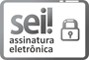 Documento assinado eletronicamente por Antonio Donizete Lopes Bob, Usuário Externo, em 18/01/2023, às 08:42, conforme art. 1º, III, "b", da Lei 11.419/2006.Documento assinado eletronicamente por Desembargadora WALDIRENE Oliveira da Cruz Lima CORDEIRO, Presidente do Tribunal, em 20/01/2023, às 07:26, conforme art. 1º, III, "b", da Lei 11.419/2006.A autenticidade do documento pode ser conferida no site https://sei.tjac.jus.br/verifica informando o código verificador 1371926 e o código CRC C070EC83.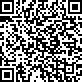 Processo Administrativo n. 0005116-85.2020.8.01.0000	1371926v4ITEMDESCRIÇÃO/ESPECIFICAÇÃOUNIDQUANTPREÇOUNITÁRIO (R$)PREÇO TOTAL (R$)1Serviços de Manutenção PreventivaMês12R$ 2.150,00R$ 25.800,002Serviços de Manutenção CorretivaHoras Técnicas200R$ 56,70R$ 11.340,003Desconto sobre o fornecimento de peças (%)Desconto sobre o fornecimento de peças (%)Desconto sobre o fornecimento de peças (%)Desconto sobre o fornecimento de peças (%)14,02%Valor estimado para Fornecimento de peçasValor estimado para Fornecimento de peçasValor estimado para Fornecimento de peçasValor estimado para Fornecimento de peçasValor estimado para Fornecimento de peçasR$ 60.000,00TOTAL GERALTOTAL GERALTOTAL GERALTOTAL GERALTOTAL GERALR$ 97.140,00